Kreis Siegen-Wittgenstein
Referat des Landrates
Koblenzer Straße 73, 57072 Siegen
Tel. 0271 333-2325
E-Mail: dorfwettbewerb@siegen-wittgenstein.de
www.kreissiwi.de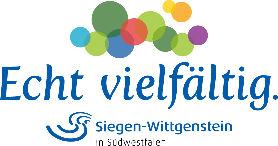 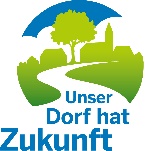 WIR BEWERBEN UNS FÜR
Zur Bewerbung ist die Einreichung dieses Anmeldeformulars zunächst ausreichend. Reichen Sie bitte bis zum Bewerbungsschluss am 02.07.2024 noch folgende Unterlagen ein:Auflistung der Präsentationspunkte Es ist Ihnen freigestellt,einen kurzen Erläuterungsbericht zu den Bewertungsbereichen (überschaubarer Umfang)Fotos
zur Präsentation Ihres Dorfes beizufügen.
Bitte achten Sie darauf, dass die Unterlagen gut vervielfältigt werden können.Die Anmeldefrist für den Kreiswettbewerb „Unser Dorf hat Zukunft“ endet am 02. Juli 2024.Die Bereisung ist vom 09.09. bis 13.09.2024 geplant.Anmeldung zum Kreiswettbewerb 2024 „Unser Dorf hat Zukunft“Name des DorfesStadt/GemeindeStadt/GemeindeInternetseiteAnsprechpartner im DorfBürgermeister/inBürgermeister/inName:Name:Name:Funktion:Name:Name:Anschrift:Name:Name:Telefon:Name:Name:E-Mail:Name:Name:Initiator/en bzw. Träger des WettbewerbesInitiator/en bzw. Träger des WettbewerbesInitiator/en bzw. Träger des WettbewerbesBisherige Teilnahme am WettbewerbBisherige Teilnahme am WettbewerbKreiswettbewerb (K) – Landeswettbewerb (L) - 
Bundeswettbewerb (B)JahrErfolgJANEINStufe 1 KreiswettbewerbStufe 2 Kreiswettbewerb mit Qualifizierungsmöglichkeit für den Landeswettbewerb